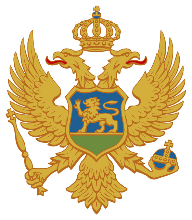 CRNA GORAZAVOD ZA ŠKOLSTVOPredmetni programPRIRODA                                                                  IV i V razred osnovne škole                                                                                  Podgorica2017.SadržajA.	NAZIV PREDMETA	3B.	ODREĐENJE PREDMETA	3C.	CILJEVI PREDMETA	3D.	POVEZANOST SA DRUGIM PREDMETIMA I MEĐUPREDMETNIM TEMAMA	4E.	OBRAZOVNO-VASPITNI ISHODI PREDMETA	5IV razred	5V razred	22F.	DIDAKTIČKE PREPORUKE ZA REALIZACIJU PREDMETA	25G.	PRILAGOĐAVANJE PROGRAMA DJECI SA POSEBNIM OBRAZOVNIM POTREBAMA I DAROVITIM UČENICIMA	25H.	VREDNOVANJE OBRAZOVNO-VASPITNIH ISHODA	26I.	USLOVI ZA REALIZACIJU PREDMETA (STRUČNA SPREMA I LITERATURA)	29NAZIV PREDMETA PRIRODA ODREĐENJE PREDMETAPriroda je opšteobrazovni predmet koji se izučava u IV i V razredu osnovne škole. Oslanja se na sadržaje nastavnog predmeta Priroda i društvo (I, II i III razred) ), a ujedno daje potrebna znanja za nastavak izučavanja prirodnih nauka u višim razredima osnovne škole. U nastavi Prirode teorijska znanja prepliću se sa metodama neposrednog posmatranja, eksperimentalnog i terenskog rada. To učenicima daje mogućnost da aktivno stiču znanje, uspostavljaju neposredan dodir sa životom i prirodom i dođu do određenih otkrića sopstvenim traženjem i otkrivanjem. Dolaženjem do informacija iz više izvora, učenici otkrivaju suštinu obrađenih sadržaja, upoređuju i kritički prihvataju, prosuđuju podatke i informacije, stiču sposobnost da analiziraju i povezuju. Kroz nastavu Prirode učenici stiču znanja koja im omogućavaju bolje razumijevanje prirode i života. Istovremeno, oni oblikuju pozitivan odnos prema okolini. Izvođenjem jednostavnih istraživanja i eksperimenata, učenici razvijaju sposobnost opažanja, postavljanja pitanja, donošenja zaključaka, saradnje sa drugima što utiče na razvoj pravilne komunikacije, logičkog, kritičkog i kreativnog mišljenja. Nastava Prirode treba da učeniku dâ primjenljiva znanja koja su neophodna za život pojedinca (npr. znanja o vazduhu, svjetlosti, vodi, biljkama, životinjama i njihovom značaju za čovjeka, zakonitosti koje vladaju u prirodi), znanja koja su od šireg značaja za društvo u kojem pojedinac živi i radi (npr. razumijevanje značaja očuvanja okoline, svjesno čuvanje okoline i slično) i znanja koja su potrebna za njegov intelektualni razvoj.Napomena: Odnos časova teorijske nastave i vježbi odnosi se na obavezni dio programa.CILJEVI PREDMETANastava Prirode ima za cilj da (se) učenici:osposobe da razlikuju živu od nežive prirode, uslove života i povezanost žive i nežive prirode;razumiju aktivnosti i elementarne zakonitosti koje vladaju u prirodi;razvijaju sposobnosti za proučavanje prirodnih procesa i pojmova;upoznaju prirodu na osnovu iskustva, provodeći dio vremena u različitim prirodnim okruženjima; razvijaju sposobnost kritičkog i kreativnog mišljenja pri proučavanju prirodnih pojava;razvijaju sposobnosti za istraživanje prirode i usvajaju postupake: opažanja, posmatranja, razvrstavanja, mjerenja, eksperimentisanja, istraživanja i izvještavanja; upoznaju osnovnu podjelu živih bića i njihove zajedničke osobine, životne zajednice i povezanost živih bića u zajednici;klasifikuju materije i materijale po njihovim osobinama i porijeklu, objašnjavaju povezanost osobina materijala sa njihovom upotrebom i razvijaju pravilan stav o potrebi racionalnog korišćenja materijala u prirodi;razumiju izvore, oblike i značaj energije za živa bića i čovjeka;upoznaju osnovne djelove ljudskog tijela, način funkcionisanja i značaj; razumiju pojam svjetlosti, izvore svjetlosti, osobine svjetlosti i njen uticaj na živu prirodu;razumiju način nastajanja, prostiranja morskih struja i morskih talasa, i osobine talasnog procesa;upoznaju uticaj morskih struja i talasa na živi svijet u morima;razumiju nastanak, izvore, prenošenje i osobine zvuka, štetno dejstvo buke i načine izolacije;usvoje znanja o osobinama i razlikama između materija i načinima njihovog razdvajanja; razumiju da promjena dana i noći i promjena godišnjih doba zavise od okretanja Zemlje oko svoje ose i oko Sunca;osposobe se da na karti odrede osnovne oblike reljefa u svom zavičaju i osnovne kartografske znake;osposobe se da odrede strane svijeta i orijentišu se uz pomoć znakova iz prirode;razvijaju sposobnost za timski rad i saradnju sa drugima;upoznaju strukture i raznolikost organizama vodenih i šumskih ekosistema i odnose koji vladaju u ekosistemu;razviju sposobnost za uočavanje i razumijevanje ekoloških problema u vodenim i kopnenim ekosistemima i upoznaju neophodnost zaštite životne sredine i njenog unapređenja;razvijaju sposobnosti za primjenu stečenih znanja o prirodi.POVEZANOST SA DRUGIM PREDMETIMA I MEĐUPREDMETNIM TEMAMAPedmetni program Priroda usklađen je sa predmetnim programima iz prirodne grupe: Biologijom, Hemijom, Fizikom i Geografijom u VI, VII, VIII i IX razredu osnovne škole, a nastavlja se na obrazovno-vaspitne ishode koji se izučavaju u sklopu Prirode i društva u I, II, III razredu. U realizaciji programa primjenjuju se znanja koja učenici stiču iz Crnogorskog-srpskog, bosanskog i hrvatskog jezika i književnosti (razvijanje jezičkih kompetencija) i Poznavanja društva (socijalne i građanske kompetencije).Međupredmetne oblasti/teme su obavezne u svim nastavnim predmetima i svi nastavnici su dužni da ih ostvaruju. Međupredmetne oblasti/teme su sadržaji koji omogućavaju da se u opšteobrazovni kurikulum uključe određeni ciljevi i sadržaji obrazovanja koji nijesu dio formalnih disciplina ili pojedinih predmeta, ili koji su po strukturi interdiciplinarni. Ovi sadržaji doprinose integrativnom pristupu opšteg obrazovanja i u većoj mjeri povezuju sadržaje pojedinih predmeta.U nastavi Prirode u osnovnoj školi zastupljene su teme: Obrazovanje za održivi razvoj, Obrazovanje u oblasti vanrednih situacija izazvanih prirodnim katastrofama i Preduzetničko učenje. Nastavnici, shodno specifičnostima lokalne sredine, resursima, afinitetima učenika određuju teme/sadržaje koje će realizovati u sklopu  programa Prirode. Navodimo primjer: iz Obrazovanja za održivi razvoj u V razredu mogu se realizovati sljedeće teme: zaštita životne sredine i biodiverzitet. Iz teme  Obrazovanje u oblasti vanrednih situacija izazvanih prirodnim katastrofama u IV razredu se mogu realizovati sadržaji: vanredne situacije i  požari. U nastavi Prirode tema Preduzetničko učenje se može integrisati sa aktivnostima koje su bazirane na eksperimentima, grupnom i timskom radu, praktičnim aktivnostima, ali i sadržaji  prirodni resursi i energija. OBRAZOVNO-VASPITNI ISHODI PREDMETAIV razredV RazredDIDAKTIČKE PREPORUKE ZA REALIZACIJU PREDMETANastavnik treba da usmjerava učenike tako da kroz aktivnosti (upoznavanje i posmatranje, crtanje, razvrstavanje, brojanje, mjerenje, bilježenje, sakupljanje podataka, zaključivanje, komunikacija, upotreba vremenskih mjera, eksperimentisanje, predviđanje i postavljanje pretpostavki, nadgledanje primjenljivih objašnjenja) dođu do znanja. Takođe, treba razvijati vještine: samospoznaja, perceptivno saznavanje objektivne stvarnosti, racionalan i razuman odnos prema prirodi i okolini, samopouzdanje, vještina analize i donošenja odluka. Učenici aktivnosti mogu izvoditi tokom nastave i kod kuće. Kod ostvarivanja ciljeva treba što više slijediti didaktička načela: od poznatog ka nepoznatom i od bližeg ka daljem, od prostog ka složenom, od konkretnog ka apstraktnom, od posebnog ka opštem. Cilj nastavnog programa Priroda za IV i V razred oblikovan je tako da učenik ima što više neposrednog dodira sa prirodom, tj. okolinom u kojoj živi.Nastavnik treba u IV i V razredu da:uvodi fizičke, hemijske i geografske pojmove samo na osnovu posmatranja i eksperimentalnih saznanja učenika;izabere eksperimente koji će učenike motivisati i voditi ka osnovnim hemijskim i fizičkim zakonima;usmjerava i kontroliše rad učenika (u vezi sa ogledom i eksperimentom) vodeći računa o sigurnosti i zaštiti učenika;učenicima omogući samostalni eksperimentalni rad i navikava ih na preciznost pri radu, na posmatranje i traženje mogućnosti primjene u prirodnoj okolini;radi utvrđivanja znanja o poznavanju organizama i prirodnih pojava, sa učenicima pripremi izložbu u vivarijumima, tj. različite zbirke prirodnih materijala, zbirke fotografija, crteža i slično;ako je to moguće posjetiti jedan ekosistem u najbližoj okolini (more, jezero, rijeku, šumu) i na očiglednom primjeru upoznati životnu zajednicu, prirodne pojave i zakonitosti. Ako nastavnik nije u mogućnosti da učenicima omogući neposredan dodir (posmatranje, posjete) s okruženjem koje je predmet izučavanja, onda je neophodno isti im približiti na neki drugi način (video-zapisi, literatura, živa riječ...).Organizaciju oblika nastavnog rada treba prilagoditi uzrastu učenika: od frontalne nastave do individualne nastave, rada u paru, grupnog rada – manje i veće grupe, kooperativno učenje, rad po dijagonali gdje dolazi do izražaja njihova socijalizacija i snalažljivost. Kod obrađivanih sadržaja akcenat je na istraživanju. Poželjno je na početku godine odrediti grupe koje će periodično posmatrati životne zajednice i izlagati rezultate posmatranja u okviru date teme.Napomena: Pojmove tipa: životna zajednica, životno stanište, smješe, materije učenici ne treba da definišu, već na primjerima treba da ih prepoznaju, razlikuju, uočavaju odlike i drugo.PRILAGOĐAVANJE PROGRAMA DJECI SA POSEBNIM OBRAZOVNIM POTREBAMA I DAROVITIM UČENICIMAPrilagođavanje programa djeci sa posebnim obrazovnim potrebamaČlanom 11 Zakona o vaspitanju i obrazovanju djece sa posebnim obrazovnim potrebama propisano je da se u zavisnosti od smetnji i teškoća u razvoju, kao i od individualnih sklonosti i potreba djece obrazovni programi, pored ostalog mogu:a) modifikovati skraćivanjem ili proširivanjem sadržaja predmetnog programa;b) prilagođavati mijenjanjem metodike kojom se sadržaji predmetnog programa realizuju.Član 16 istog Zakona propisuje da je škola, odnosno resursni centar dužan da, po pravilu, u roku od 30 dana po upisu djeteta, donese Individualni razvojno-obrazovni program za dijete sa posebnim obrazovnim potrebama (IROP), u saradnji sa roditeljem, i o tome obavijesti Zavod za školstvo, Centar za stručno obrazovanje i Ispitni centar.Više informacija moguće je naći na sajtu: http://www.skolskiportal.edu.me/Pages/Inkluzivnoobrazovanje.aspxPrilagođavanje programa darovitim učenicimaPrema Strategiji za razvoj i podršku darovitim učenicima (2015-2019), predviđen je specifični cilj: „Omogućiti obogaćivanje kurikuluma kao jedan od modela podsticanja darovitosti u školi“.U Strategiji je dato više definicija pojma darovita djeca. Jedna od njih je sljedeća: „Đeca koja su sposobna za visoko postignuće su đeca koja pokazuju potencijalnu sposobnost u jednoj od sljedećih oblasti: opšte intelektualne sposobnosti (visoka inteligencija); posebne školske sposobnosti (visoka sposobnost u oblastima kao što su matematika, prirodne nauke, književnost, strani jezici); kreativno i produktivno mišljenje (visoke sposobnosti za otkrivanje novih, velikih ili brojnih ideja); sposobnost vođenja (visoka sposobnost angažovanja drugih osoba na postizanju zajedničkih ciljeva); vizuelne i izvođačke umjetnosti (veliki talenat za slikanje, vajanje, pozorište, igru, muziku i druge umjetnosti) i psihomotorne sposobnosti (visoka sposobnost u atletici, mehanici, ili drugim oblastima vještina koje traže finu i grubu motornu koordinaciju)”. Rad sa darovitom djecom se realizuje kroz dodatnu nastavu i slobodne aktivnosti. Zadaci koji se postavljaju pred darovite učenike zahtijevaće od njih znanja i vještine na višim kognitivnim nivoima. Planirani sadržaji i aktivnosti treba da dovedu učenike u situacije da razviju sposobnost transformacije i primjene znanja u novim situacijama u većem obimu (osmišljavanje eksperimenata, projekata, terenskog rada; problemski zadaci, kreiranje prezentacija, kratkih video-zapisa, zbirki, transformacija recikliranog materijala, organizovanje diskusija i debata). Na ovaj način biće im omogućeno da analiziraju, sintetizuju, argumentuju, procjenjuju, generalizuju, istražuju, postavljaju hipoteze, dokazuju, povezuju, vrednuju podatke i informacije i drugo. Učenici treba da postave, izvode i analiziraju rezultate eksperimenta, zadataka i drugih aktivnosti koje će od njih zahtijevati različite kompetencije i različite vidove izražavanja. Za darovite učenike potrebno je primijeniti princip diferencijacije prilagođavanjem sadržaja učenja (akceleracija, sažimanje, transformacija, korišćenje složenijeg materijala i slično), procesa učenja (istraživanja, zadaci, projekti koji zahtijevaju više misaone procese), proizvoda učenja (seminarski radovi, prezentacije, video-klipovi, plakati, zidne novine, modeli, makete) i okruženje za učenje koje će podsticati njihovu radoznalnost, kreativnost i stvaralaštvo.H.     VREDNOVANJE OBRAZOVNO-VASPITNIH ISHODA  Vrednovanje ishoda iz Prirode sadrži tri nivoa:znanje i razumijevanje;sakupljanje i obrada podataka i rješavanje problema;eksperimentalne vještine.a) Znanje i razumijevanjeUčenici treba da razumiju:pojave i sa njima povezane činjenice, pojmove i definicije;upotrijebljene tehnike rada, pomagala i aparature;uslove za bezbjedan rad u učionici i na terenu;uticaj narušavanja ravnoteže u okolini i posljedice za okolinu i društvo;načine odgovornog postupanja sa živim bićima, tj. prirodom.Vrednovanje ishoda koji se odnose na znanje i razumijevanje često počinju riječima: definiši, zapiši, opiši, skiciraj, objasni, uporedi, pojasni, opredijeli, imenuj, nabroj.b) Sakupljanje i obrada podataka i rješavanje problemaUčenici treba da su sposobni da riječima ili u drugom odgovarajućem obliku (shematski, grafički, numerički):potraže, sakupe, urede i predstave informacije;preoblikuju informacije iz jednog u drugi oblik;logički upotrijebe podatke;logički objasne pojave i zakonitosti;postave predviđanja i hipoteze;rješavaju probleme  povezivanjem znanja;upotrijebe znanje u novim situacijama.Pitanja i zadaci kojima provjeravamo ovu vještinu odnose se na upotrebu znanja u realnim situacijama. Pitanja i zadaci za provjeravanje ovih ciljeva počinju riječima: predvidi, predloži, izvedi, odredi, upotrijebi, poveži.c) Eksperimentalne vještineUčenici treba da:-   planiraju jednostavne eksperimente i upotrebljavaju jednostavne tehnike rada, pomagala i aparature;prate, posmatraju i zapisuju rezultate mjerenja;oblikuju izvještaj o radu.Kod provjeravanja ovih ciljeva, nastavnik prati učenika pri radu i ocjenjuje rezultat njegovog rada.I     USLOVI ZA REALIZACIJU PREDMETA (STRUČNA SPREMA I LITERATURA) Materijalno-tehnički uslovi za realizaciju nastaveInformacije koje učenici dobijaju tokom nastavnog procesa mogu biti u obliku činjenica, generalizacija, fizičkih umijeća, strategija učenja i slično. Uz pomoć odgovarajućih resursa za učenje date informacije se obrađuju i smještaju u dugoročnu memoriju. Uloga nastavnika je da izabere, prilagodi i/ili napravi i upotrijebi resurse koji će biti funkcionalni u procesu učenja. U novijoj stručnoj literaturi resursi za učenje se klasifikuju u četiri velike kategorije:-ljudski resursi−osim nastavnika, gosti predavači, drugi učenici, roditelji i drugi;pravi objekti−izvorna stvarnost koja pruža direktno i neposredno čulno iskustvo (biljke, životinje, biljni i životinjski organi, biološke i ekološke zbirke, prirodni i vještački kompleksi u okruženju, prirodnjački muzeji, reciklažni centri, laboratorije, bolnice);nastavni mediji−vizuelni (udžbenik, dodatna literatura, novine, časopisi, slike, fotografije, mape, posteri, zidne novine, panoi, dijagrami, grafikoni, modeli, makete, slajdovi), audio-vizuelni (filmovi, dokumentarne emisije, animacije, videoklipovi), auditivni (audio zapisi) i informaciono-komunikacione tehnologije (kompjuter, internet, pametna tabla);nastavna sredstva i pomagala−ručne lupe, laboratorijski pribor i hemikalije, televizor, CD plejer, kompjuter, projektor, video kamera, komplet za terenski rad, vaga, termometar, ilustrovani ključ, sito, geografska karta Crne Gore, globus, modeli voća i povrća, izvori svjetlosti i zvuka.Stručna sprema Regulisano Zakonom o osnovnom obrazovanju i vaspitanju i Pravilnikom o profilu obrazovanja nastavnika predmetne nastave.Literatura                                                                  Sva obavezna i prateća sredstva za nastavu nastavnici mogu naći u Katalogu udžbenika za osnovne škole koje preporučuje Nacionalni Savjet za osnovno obrazovanje.Anderson V.L. i drugi, 2013: Nastava orjentisana na učenje, Centar za demokratiju i pomirenje u Jugoistočnoj Evropi, SolunAnatomski atlas, 2000; N.N.K., BeogradBeazlen, M. 1996: Čovjek (ilustrovana enciklopedija), I.R.O. „Vuk Karadžić“, Beograd Beazlen, M. 1982: Priroda (ilustrovana enciklopedija), I.R.O. „Vuk Karadžić“, BeogradBrem, A., E. 2004: Život životinja; Mono&MañanaCrna Gora – ekološka država-enciklopedija, 1996; UNIREKS, PodgoricaGigov A., Šunjara M., 1981: Botanički atlas, BeogradGordon T. 1998: Kako biti uspješan nastavnik, Kreativni centar, BeogradGrupa engleskih autora, 1989: Veliki atlas životinja, Mladinska knjiga, LjubljanaHansen, K., Kaufman, R., Walsh, K., 2001: Kreiranje vaspitno - obrazovnog   procesa u kojem dijete ima centralnu ulogu;  Pedagoški centar Crne Gore, PodgoricaIvić I., Pešikan A., Janković S., Kijevčanin S., 1997: Aktivno učenje, Institut za psihologiju, BeogradKreativni centar, 2004: Školski ekološki atlas, BeogradMarcon, E., Mongini, M., 2000: Sve životinje svijeta (ilustrovana enciklopedija), I.K.P. „Evro“, BeogradPetričević, B., Kotri Z., 2006: Vodič za nastavnike/ce kroz međupredmetne oblasti, Zavod za školstvo i Foundation Open Society Institute, PodgoricaRadonjić, S., 2010.: Nastava poznavanja prirode i ekologije u teoriji i praksi; Štamparija AP Print, PodgoricaŠkolski botanički atlas, 2003: Kreativni centar, BeogradŠkolski zoološki atlas, 2005: Kreativni centar, BeogradŠkolski fiziološki atlas, 2004: Kreativni centar, BeogradVilotijević, M., 1999: Didaktika 1-3, Naučna knjiga i Učiteljski fakultet, BeogradŽderić, M., Stojanović, S., Radonjić, S., 1992: Mladi biolozi-istraživači prirode, Pobjeda, TitogradPredmetni program PRIRODA za IV i V razred osnovne škole uradila je Komisija u sljedećem sastavu:doc. dr Danka Caković, predsjednica Milica Vušurović, članica Desanka Malidžan, članicaU izradi Predmetnog programa korišćenje je Predmetni program iz 2013.godine. Pored naših u izradi Predmetnog programa konsultovani su i predmetni programi iz država u regionu: Slovenija, Hrvatska, Bosna i Hercegovina i Srbija.Nacionalni savjet za obrazovanje (II saziv) na 15. sjednici održanoj 03. jula 2017. godine, utvrdio je predmetni program PRIRODA za IV i V razred osnovne škole.RazredSedmični broj časova Ukupni broj časovaObavezni dio(80−85%)Otvoreni dio(15 do 20%)Teorijska nastava(TN)Vježbe i ostali vidoviIV26858102236 V26858102236Obrazovno-vaspitni ishod 1Na kraju učenja učenik će biti u stanju da razlikuje živu od nežive prirode, objasni i procijeni značaj životnih uslova, vremenskih pojava i padavina.Ishodi učenjaTokom učenja učenik će moći da:razlikuje živu od nežive prirode na konkretnim primjerima; navede uslove života;objasni da su voda, zemljište, vazduh, toplota i svjetlost sastavni dio nežive prirode;procijeni značaj vode za život; opiše kruženje vode u prirode; navede vremenske pojave i padavine; utvrdi da se svjetlost i toplota dobijaju od Sunca; kreativno predstavi rezultate samostalnog rada;obrazloži značaj svjetlosti i toplote za život živih bića;objasni osobine vazduha i njegov značaj za život živih bića;objasni značaj zemljišta za život živih bića;prepozna da životno stanište sadrži sve uslove potrebne za život živih bića;izvodi ogled po zadatom obrascu.Didaktičke preporuke za realizaciju obrazovno-vaspitnog ishodaSadržaji/pojmovi:živa i neživa priroda, uslovi za život, voda, vazduh, zemljište, hrana, svjetlost, toplota; povezanost žive i nežive prirode; proizvođači, potrošači, razlagači, životno stanište, kruženje vode u prirodi, padavineAktivnosti učenja   Učenici:upoređuju na primjerima živu i neživu prirodu;upoređuju pojedine predstavnike živih bića;na konkretnom primjeru obrazlažu da su za život živih bića potrebni određeni uslovi;na konkretnim primjerima objašnjavaju zavisnost živih bića od drugih živih bića;rade oglede sa vodom i biljkama i dokazuju da je Sunce izvor svjetlosti i toplote za živa bića;na konkretnom primjeru objašnjavaju vodu, zemljište, vazduh, toplotu, svjetlost kao uslove potrebne za život;izvode dokaz za kruženje vode u prirodi;tabelarno prikazuju vremenske padavine i pojave;izrađuju pano životnog staništa sa živim bićima i uslovima za život.Broj časova realizacije (okvirno) 4+6Obrazovno-vaspitni ishod 2Na kraju učenja učenik će biti u stanju da razlikuje i razvrstava živa bića i životne zajednice na osnovu njihovih osobina, povezuje živa bića odnosima ishrane i navodi uticaj čovjeka na okolinu.Ishodi učenjaTokom učenja učenik će moći da:razlikuje i razvrstava živa bića u osnovne grupe; navede neke zajedničke osobine bića;raspoznaje djelove kopnenih biljaka; razlikuje karakteristične biljne vrste u svom mjestu;analizira spoljašnju građu kopnenih životinja; opiše životne zajednice u svom mjestu;upoređuje prirodne i vještačke životne zajednice; konstruiše povezanost živih bića odnosima ishrane;protumači načine na koje čovjek pozitivno i negativno utiče na okolinu;poštuje pravila rada u paru, grupi i na terenu.U okviru datih ishoda učenja mogu se realizovati sadržaji iz međupredmetnih tema Obrazovanje za održivi razvoj i Preduzetničko učenje. Didaktičke preporuke za realizaciju obrazovno-vaspitnog ishodaSadržaji/pojmovi:grupisanje živih bića (biljke, životinje, čovjek), životna zajednica, proizvođači, potrošači, razlagači, prirodne i vještačke životne zajedniceAktivnosti učenja      Učenici:duži period detaljno posmatraju nekoliko poznatih, različitih vrsta biljaka (ako je moguće i životinja) na terenu;sakupljaju raznovrstan prirodni materijal, fotografije iz novina biljaka i životinja i razvrstavaju ih u grupe na osnovu različitih kriterijuma;na sakupljenom biljnom materijalu označavaju korijen, stablo, list;prave zbirku listova;izrađuju zidne novine sa najpoznatijim biljnim vrstama svog mjesta;izrađuju katalog životinja sa izvještajem o mjestu življenja, načinu ishrane;gledaju filmove o biljnom i životinjskom svijetu Crne Gore;posjećuju životnu zajednicu u svome okruženju (livada, šuma, park, školsko dvoršte);izrađuju prezentaciju o posjećenoj životnoj zajednici (biljke, životinje, lanci ishrane);izrađuju zidne novine sa primjerima koji su im poznati i obrazlažu razlike između prirodnih i vještačkih životnih zajednica; konstruišu povezanost živih bića odnosima ishrane koristeći ilustrativni materijal;izrađuju poster na temu: Čovjek pozitivno i negativno utiče na okolinu.Broj časova realizacije (okvirno) 4+7Obrazovno-vaspitni ishod 3Na kraju učenja učenik će biti u stanju da klasifikuje materije i materijale po njihovim osobinama, porijeklu i upotrebi. Ishodi učenjaTokom učenja učenik će moći da:upoređuje i klasifikuje materije po njihovim osobinama; klasifikuje prirodne i vještačke materijale;izvodi zaključak o osobinama nekih čvrstih materijala koje čovjek koristi;ilustruje osobine tečnosti;identifikuje osnovne karakteristike propustljivih i nepropustljivih materijala za vodu i vazduh;objasni značaj simbola za označavanje opasnih materije; prihvati odgovornost za svoje ponašanje;ispolji sposobnost za upotrebu stečenih znanja o racionalnom korišćenju materijala u prirodi.U okviru datih ishoda učenja mogu se realizovati sadržaji iz međupredmetnih tema Obrazovanje za održivi razvoj, Preduzetničko učenje i Obrazovanje u oblasti vanrednih situacija izazvanih prirodnim katastrofama.Didaktičke preporuke za realizaciju obrazovno-vaspitnog ishodaSadržaji/pojmovi:čvrste materije, tečnosti, gasovi, propustljivost materijala, tvrdoća, savitljivost, cjepljivost (djeljivost), gnječivost (elastičnost)Aktivnosti učenja    Učenici:posmatraju, uočavaju i rasvrstavaju materije po njihovim osobinama na čvrste, tečne i gasovite;uočavaju i prepoznaju materijale od kojih su izrađeni predmeti iz njihovog okruženja;sakupljaju različite materijale i razvrstavaju ih na prirodne i vještačke;prave zbirku prirodnih materijala koje koriste u svakodnevnom životu (papir, sapun, drvo, kamen, plastelin);zaključuju o osobinama materijala sa kojima su radili (tvrdoća, gnječivost, savitljivost, cjepivost, elastičnost, plastičnost);oblikuju predmete od sakupljenih materijala;rade oglede sa vodom (određuju agregatna stanja vode);ogledom dokazuju propustljivost i nepropustljivost materijala za vodu i vazduh;crtaju simbole za označavanje opasnih materija i indentifikuju ih na proizvodima iz svakodnevne upotrebe (korozivno, zapaljivo, otrovno, opasna po život, opasno po životnu sredinu);navode primjere skladištenja i transporta opasnih materija (npr. boce, kontejneri, cistijerne);sakupljaju i razvrstavaju reciklažni materijal (papir, limenke, flaše) obrazlažu značaj sakupljanja reciklažnog materijala (reciklažno dvorište).Broj časova realizacije (okvirno) 4+7Obrazovno-vaspitni ishod 4Na kraju učenja učenik će biti u stanju da objasni izvore i oblike energije u prirodi i opiše upotrebu i štednju energije u domaćinstvu.Ishodi učenjaTokom učenja učenik će moći da:prepozna izvore energije u prirodi (vjetar, voda, Sunce);imenuje različite oblike energije u prirodi i oko nas;navede važnost Sunčeve energije za život na Zemlji;precizno upotrebljava pribor za izvođenje ogleda;razlikuje načine čuvanja toplote kod životinja;opiše upotrebu energije u domaćinstvu;procijeni važnost poštovanje pravila pri upotrebi električne energije u domaćinstvu; ispoljava ubijeđenost braneći svoj stav (tribina, zidne novine i slično).U okviru datih ishoda učenja mogu se realizovati sadržaji iz međupredmetne teme Obrazovanje za održivi razvoj.Didaktičke preporuke za realizaciju obrazovno-vaspitnog ishodaSadržaji/pojmovi:energija, izvori energije, svjetlosna energija, toplotna energija, električna energija, izolatoriAktivnosti učenja Učenici:prepoznaju izvore energije na slikama;ogledom dokazuju da Sunce emituje toplotnu energiju;imenuju oblike energije na konkretnim primjerima;prave vjetrenjaču od papira;navode primjere čuvanja od hladnoće (čuvanje toplote kod životinja);kreativno predstavljaju primjere iskorišćavanja energije Sunca, vjetra i vode;posjećuju neki izvor energije u okruženju;izrađuju zidne novine na temu električne energije u domaćinstvu;organizuju tribinu na temu Štednja energije.Broj časova realizacije (okvirno) 3+5Obrazovno-vaspitni ishod 5Na kraju učenja učenik će biti u stanju da se orijentiše u prirodi i na geografskoj karti svog zavičaja. Ishodi učenjaTokom učenja učenik će moći da:opisuje i na karti pokaže odlike svog zavičaja;razlikuje osnovne oblike reljefa;na karti pronađe i uoči ravnine, neravnine, vode;navede rijeke i jezera (prirodna i vještačka) u svom okruženju;zaključuje o funkciji osnovnih kartografskih znakova;odredi strane svijeta i orijentiše se uz pomoć znakova iz prirode;ispoljava samostalnost u radu.Didaktičke preporuke za realizaciju obrazovno-vaspitnog ishodaSadržaji/pojmovi:oblici reljefa, kartografski znaci i boje; strane svijeta (4 glavne i 4 sporedne), orijentacija, kompasAktivnosti učenjaUčenici:crtaju osnovne kartografske znake;posmatraju i, na osnovu boja na karti, uočavaju i pokazuju ravnine, neravnine, vode;na karti pokazuju svoje mjesto, rijeke i jezera u svom okruženju;na karti pokazuju karakteristike reljefa svog zavičaja (imenuju vode, ravnine, neravnine u svom zavičaju);na terenu se orijentišu po panjevima drveta, mahovinama, kori stabla i četinarima, kompasu.Broj časova realizacije (okvirno) 2+4Obrazovno-vaspitni ishod 6Na kraju učenja učenik će biti u stanju da razlikuje osnovne djelove tijela i objasni ulogu pojedinih organa čovjeka.Ishodi učenjaTokom učenja učenik će moći da:opiše funkciju osnovnih djelova ljudskog tijela;obrazloži kako kosti i mišići služe za kretanje;analizira značaj hrane;razlikuje načine korišćenja biljaka u ishrani; procijeni značaj zdravih zuba i lične higijene u prevenciji bolesti;objasni značaj izlučivanja vode iz tijela i ulogu bubrega u organizmu; imenuje čula i opišu njihovu ulogu i značaj u životu; prihvati odgovornost za svoje ponašanje u čuvanju zdravlja; razumije ulogu mozga;poštuje pravila rada u grupnom zadatku.U okviru datih ishoda učenja mogu se realizovati sadržaji iz međupredmetne teme Preduzetničko učenje.Didaktičke preporuke za realizaciju obrazovno-vaspitnog ishodaSadržaji/pojmovi:čovjek, kosti, mišići, organi za varenje; hrana, ishrana; organi za izlučivanje, čula, mozakAktivnosti učenjaUčenici:pokazuju i imenuju pojedine djelove svog tijela i objašnjavaju njihovu ulogu;utvrđuju da kosti i mišići omogućavaju kretanje tijela;pokazuju kako se mišići grče i opružaju;opisuju značaj hrane i pravilan način ishrane;određuju zdrave i nezdrave namernice;izrađuju pano o vrstama voća i povrća koje se gaji u njihovu kraju;prave zbirku recepata tipičnih za svoj kraj i izrađuju kuvar jela s povrćem (svježe, kisjelo, kuvano);rade grupni zadatak: Voće kao preventiva određenih bolesti (istražuju stručnu literaturu, internet, razgovaraju s ljekarom, stomatologom i povezuju određeno voće sa zaštitom od bolesti; limun–grip, jabuka–zdravi zubi);utvrđuju važnost redovne posjete zubaru i pravilan način pranja zuba;objašnjavaju razloge izlučivanja vode iz tijela;rade voljne pokrete i zaključuju o ulozi mozga u tim pokretima;imenuju čula i opisuju njihovu ulogu i značaj.Broj časova realizacije (okvirno) 5+7Obrazovno-vaspitni ishod 1Na kraju učenja učenik će biti u stanju da razlikuje izvore, osobine i značaj svjetlosti i toplote za živa bića.Ishodi učenjaTokom učenja učenik će moći da:objasni uticaj sunčeve svjetlosti na živi svijet i procese u prirodi;utvrdi da se svjetlost i toplota dobijaju od Sunca;radi ogled po zadatom obrascu;navede primjere prirodnih i vještačkih izvora svjetlosti;utvrdi odbijajnje, propuštanje, zadržavanje i prelamanje svjetlosti;objasni pojmove: svjetiljka, osvijetljeno tijelo, snop svjetlosti, svjetlosni zrak, sjenka i polusjenka;ispoljava interesovanje za istaživački rad;objasni značaj svjetlosti i toplote za život živih bića;navede način zaštite kože prilikom izlaganja sunčevoj svjetlosti.Didaktičke preporuke za realizaciju obrazovno-vaspitnog ishodaSadržaji/pojmovi:svjetlost, prirodni i vještački izvori svjetlosti, osvijetljeno tijelo, svjetlosni zrak, snop svjetlosti, sjenka, polusjenka, odbijanje svjetlosti, prelamanje svjetlostiAktivnosti učenja   Učenici:obrazlažu na primjerima značaj svjetlosti za živi svijet;posmatraju jednostavne svjetiljke, usijane predmete koji šire svjetlost (baklja, sijalica, zvijezde, Sunce);ogledom obrazlažu da svjetlost prenosi energiju (izlažu ražličite materije uticaju svjetlosti i mjere promjene temperature na njima);posmatraju različita providna tijela: vodu, staklo, vazduh...;posmatraju različita tijela koja odbijaju svjetlost: metale, ogledalo...;donose različita tijela i posmatraju rezultate prolaska i prelamanja svjetlosti kroz njih (pojava duge na listu papira ispod čaše, paljenje papira, pomjeranje slova na listu knjige, „slomljena“ kašika, slamčica u vodi...);pomoću malog ogledala usmjeravaju svjetlost u željenom pravcu;na primjeru munje uočavaju razliku u brzini prostiranja zvuka u odnosu na svjetlost;demonstriraju i obrazlažu pojavu sjenke i polusjenke;istražuju posljedice promjene na materiji koje svjetlost uzrokuje (koža, zelene biljke, drvo, prerezano voće, tkanina).Broj časova realizacije (okvirno) 2+4Obrazovno-vaspitni ishod 2Na kraju učenja učenik će biti u stanju da razlikuje i objasni oblike kretanja morske vode i njihov uticaj na živi svijet morskog ekosistema.Ishodi učenjaTokom učenja učenik će moći da:razlikuje osnovne načine kretanja vode u morima−morske struje i talase;objasni pojavu talasanja na vodenoj površini;utvrdi način prostiranja talasa u morima i uoči uzroke njihovog nastajanja;opiše osnovne karakteristike talasa;analizira kako nastaju talasi na površini vode i kako se prostiru;navede uticaj morskih talasa na obalu i na živi svijet u morima.U okviru datih ishoda učenja mogu se realizovati sadržaji iz međupredmetne teme Obrazovanje u oblasti vanrednih situacija izazvanih prirodnim katastrofama.Didaktičke preporuke za realizaciju obrazovno-vaspitnog ishodaSadržaji/pojmovi:morski talasi, prostiranje talasa, karakteristike talasaAktivnosti učenjaUčenici:gledaju film i prezentacije o kretanju vode u morima i okeanima;posmatraju prostiranje talasa na površini mora i kopna;kreativno predstavljaju primjere osnovnih karakteristika talasa;rade ogled: Osobine talasa na elastičnoj žici upoređujući sličnosti i razlike između talasa na površini vode i elastičnoj žici;proučavaju talase koji nastaju kao posljedica potresa na dnu mora i analiziraju njihovo razorno dejstvo na priobalno područje koristeći internet i pomoćnu literaturu;navode kako talasi utiču na aktivnosti životinja u moru.Broj časova realizacije (okvirno) 2+3Obrazovno-vaspitni ishod 3Na kraju učenja učenik će biti u stanju da opiše izvore i karakteristike zvuka i procijeni pozitivan i negativan uticaj zvuka na čovjeka.Ishodi učenjaTokom učenja učenik će moći da:obrazloži da je zvuk jedno od osnovnih sredstava komunikacije između živih bića;opiše da se zvuk prostire talasima od izvora zvuka kroz materiju;utvrdi vibriranje izvora zvuka i prenos vibracija na okolnu materiju (npr. vazduh ili vodu);radi ogled po zadatom obrascu;uporedi jačinu zvuka u zavisnosti od udaljenosti izvora zvuka;opiše neke izvor zvuka (glasne žice, muzički instrumenti) i prijemnike zvuka (uho);analizira prenos zvuka kroz različite sredine;objasni pojmove: ton, šum;navede izvore buke i načine zaštite od njenog štetnog uticaja;poštuje pravila ponašanja;objasni način korišćenja savremene tehnologije u komunikaciji i informisanosti;procijeni prednosti i nedostatke prekomjerne upotrebe telefona;prihvati odgovornost za svoje ponašanje.Didaktičke preporuke za realizaciju obrazovno-vaspitnog ishodaSadržaji/pojmovi:zvuk, izvor zvuka, prijemnici zvuka, ton, šum, bukaAktivnosti učenjaUčenici:uočavaju i navode bića koja koriste zvuk kao sredstvo komunikacije i orijentacije u prostoru;obrazlažu na primjeru da zvuk putuje od izvora zvuka kroz materiju (od žice gitare zvuk se prenosi kroz vazduh do uha slušaoca);samostalno prave ili iz okruženja donose različite izvore zvuka i demonstriraju nastanak zvuka;upoređuju prostiranje zvuka u vodi, vazduhu i nekoj čvrstoj supstanci (zvuk lokomotive kroz metalne šine i kroz vazduh, i slično);slušaju tonove različitih visina, jačina i trajanja (pravljenje slamčica različitih dužina);nabrajaju najbučnija mjesta u svome okruženju;na konkretnim primjerima obrazlažu štetnost buke i načine sprječavanja;istražuju oblike komunikacije nekad i sad;izrađuju edukativne panoe o prednostima i nedostacima korišćenja telefona.Broj časova realizacije (okvirno) 2+3Obrazovno-vaspitni ishod 4Na kraju učenja učenik će moći da uporedi različite materije i opiše načine razdvajanja materija.Ishodi učenjaTokom učenja učenik će moći da:uporedi čvrste materije, tečnosti i gasove i uoči razlike između materija;uporedi smješe i čiste materije;primijeni neke metode odvajanja materija iz smješa (cijeđenje, odlijevanje, isparavanje, razdvajanje, sijanje);izvodi ogled po zadatom obrascu;sarađuje sa drugima u zajedničkom radu;ispituje rastvorljivost nekih materije u vodi;razlikuje zemljište po boji, sastavu, propustljivosti/nepropustljivosti za vodu.Didaktičke preporuke za realizaciju obrazovno-vaspitnog ishodaSadržaji/pojmovi:čvrste materije, tečnosti, gasovi, smješe i čiste materije, odvajanje sastojaka smješe, voda kao rastvaračAktivnosti učenjaUčenici:rade oglede s vodom (određuju agregatna stanja vode i uočavaju razliku);upoređuju so i šećer sa sadržajem kesice supe;čitaju sastav materija na ambalaži različitih proizvoda (kečap, supa, puding, limontus, soda bikarbona) i razvrstavaju ih na čiste materije i smješe;miješaju različite materije sa vodom (pijesak, mulj), odvajaju pijesak od vode odlijevanjem, a mulj cijeđenjem;izvode ogled isparavanja morske vode ili vode u kojoj je rastvorena so i destilovana voda;izvode ogled razdvajanja čestica zemlje kroz sita različite gustine;ispituju osobine zemljišta upoređivanjem glinuše, pjeskuše i humusa (boja, veličina čestica, propustljivost vode).Broj časova realizacije (okvirno) 1+3Obrazovno-vaspitni ishod 5Na kraju učenja učenik će biti u stanju da dovede u vezu pojedine promjene na Zemlji sa kretanjem Zemlje oko svoje ose i oko Sunca, kruženjem vode u prirodi i kretanjem vazduha.Ishodi učenjaTokom učenja učenik će moći da:obrazloži promjenu dana i noći okretanjem Zemlje oko svoje ose;analizira promjenu godišnjih doba okretanjem Zemlje oko Sunca;ispolji samostalnost pri demonstraciji;nabroji vremenske pojave i padavine; poveže određene vremenske promjene s kruženjem vode u prirodi;objasni nastanak vjetra i imenuje vjetrove koji duvaju u njegovom zavičaju;poštuje pravila dobre komunikacije u razgovoru.U okviru datih ishoda učenja mogu se realizovati sadržaji iz međupredmetne teme Obrazovanje u oblasti vanrednih situacija izazvanih prirodnim katastrofama.Didaktičke preporuke za realizaciju obrazovno-vaspitnog ishodaSadržaji/pojmovi:nastanak dana i noći, smjena godišnjih doba, kruženje vode u prirodi, padavine, vjetarAktivnosti učenjaUčenici:predstavljaju nastanak dana i noći globusom, loptom i sijalicom;predstavljaju smjenu godišnjih doba globusom i sijalicom;posjećuju meteorološku stanicu;izvode ogled sa svijećom (strujanje vazduha);informišu se o najčešćim vremenskim uslovima i prilikama u Crnoj Gori, kao i najčešćimnepogodama (prema godišnjim dobima, po oblastima) i razgovaraju o tome koji su vjetrovi najčešće izraženi u njihovom području.Broj časova realizacije (okvirno) 2+3Obrazovno-vaspitni ishod 6Na kraju učenja učenik će biti u stanju da objasni karakteristike morskog ekosistema.Ishodi učenjaTokom učenja učenik će moći da:objasni osobine morske vode važne za život živih bića; opiše more kao životnu zajednicu biljaka i životinja;navede područja života u moru, životne uslove i živa bića tih područja;obrazloži odlike biljnog i životinjskog svijeta odgovarajućeg područja mora;navede primjere povezanosti živih bića i mora u lancima ishrane;analizira izvore zagađenja mora i posljedice zagađenja;procijeni značaj mora za čovjeka;poštuje pravila rada u grupnom radu;pokazuje spremnost da pomogne (vršnjačka edukacija).U okviru datih ishoda učenja mogu se realizovati sadržaji iz međupredmetnih tema Obrazovanje za održivi razvoj i Preduzetničko učenje.Didaktičke preporuke za realizaciju obrazovno-vaspitnog ishodaSadržaji/pojmovi:osobine morske vode, životni uslovi u moru, životna područja u moru (obalsko, otvoreno i morsko dno), živi svijet životnih područja mora, lanci ishrane u moru, izvori zagađenja i značaj mora za čovjekaAktivnosti učenjaUčenici:ispituju osnovne osobine morske vode (boja, ukus, miris, rastvorljivost);posmatraju i prepoznaju morske biljke pomoću jednostavnih ključeva sa slikama (na terenu ili pored herbarijuma, akvarijuma, algarijuma ili slika sa interneta);sakupljaju i prave svoje zbirke algi na Crnogorskom primorju;posmatraju i prepoznaju morske životinje pomoću jednostavnih ključeva sa slikama (na terenu, pored akvarijuma ili slika sa interneta);igranjem uloga demonstriraju lanac ishrane u morima;informišu se o morskim ribama koje se najčešće love u moru u Crnoj Gori (gost na času ribar, ronilac);prave zidne novine o izvorima zagađenja mora i posljedicama zagađenja;ilustrativno prikazuju značaj mora za ljude i značaj očuvanja mora.Broj časova realizacije (okvirno) 6+8Obrazovno-vaspitni ishod 7Na kraju učenja učenik će biti u stanju da opiše različite tipove ekosistema kopnenih voda sa posebnim osvrtom na Crnu Goru.Ishodi učenjaTokom učenja učenik će moći da:opiše kako nastaju kopnene vode;upozna životne uslove u slatkim vodama;razlikuje tipove ekosistema sa stajaćom i tekućom vodom u Crnoj Gori;pokaže najveće rijeke i jezera u Crnoj Gori na karti;nabroji i razlikuje najpoznatije predstavnike biljnog i životinjskog svijeta u kopnenim vodama;navede primjere povezanosti živih bića u lancima ishrane kopnenih voda;utvrdi najčešće zagađivače voda i posljedice zagađivanja;prihvati odgovornost za svoje ponašanje u očuvanju životne sredine;opiše načine prečišćavanja vode;sarađuje sa drugima na projektnom zadatku i pokazuje toleranciju za drugačije mišljenje.U okviru datih ishoda učenja mogu se realizovati ciljevi iz međupredmetnih tema Obrazovanje za održivi razvoj i Preduzetničko učenje.Didaktičke preporuke za realizaciju obrazovno-vaspitnog ishodaSadržaji/pojmovi:kruženje vode u prirodi, vrste kopnenih vodenih ekosistema, biljke kopnenih voda, životinje kopnenih voda, životinje pored kopnenih voda, lanci ishrane, izvori zagađenja, prečišćavanje vodeAktivnosti učenjaUčenici:posmatraju, saznaju i istražuju kopnene vode u okruženju;fotografišu biljke i životinje kopnenih voda, skidaju slike sa interneta, pomoću ključa u slikama određuju vrste;predstavljaju kopnene vode svog kraja i njihov biljni i životinjski svijet;posjećuju Skadarsko jezero, posmatraju i analiziraju izgled i druge odlike ptica;sakupljaju sličice slatkovodnih organizama i sastavljaju lance ishrane;traže najčešće izvore zagađenja kopnenih voda u svome okruženju i predlažu mjere zaštite  kroz izradu projektnog zadatka: Budi ekoreporter; prave zidne novine o organizmima koji ukazuju na kvalitet voda.Broj časova realizacije (okvirno) 3+6Obrazovno-vaspitni ishod 8Na kraju učenja učenik će biti u stanju da opiše različite tipove šumskih ekosistema i njihovu rasprostranjenost u Crnoj Gori. Ishodi učenjaTokom učenja učenik će moći da:imenuje i na karti pokaže tri geografske cjeline Crne Gore i njihove karakteristike (najveće planine i ravnice u Crnoj Gori);opiše šumu kao zajednicu drvenastih i zeljastih biljaka i raznovrsnih životinja;razlikuje tipove šuma u Crnoj Gori;opiše najznačajnije predstavnike listopadnog i četinarskog drveća;upozna životinjski svijet šume;navede primjere povezanosti biljnog i životinjskog svijeta šume;ispoljava samostalnost pri radu;obrazloži uticaj šume na sastav vazduha;analizira uticaj čovjeka na šumu (na primjerima);procijeni značaj šuma i posljedice propadanja šume za čovjeka i živi svijet;ispoljava ubijeđenost iznoseći mišljenje;raspoznaje zaštićeno područje;imenuje nacionalne parkove u Crnoj Gori.U okviru datih ishoda učenja mogu se realizovati sadržaji iz međupredmetnih tema Obrazovanje za održivi razvoj i Obrazovanje u oblasti vanrednih situacija izazvanih prirodnim katastrofama.Didaktičke preporuke za realizaciju obrazovno-vaspitnog ishodaSadržaji/pojmovi:tipovi šuma, četinarska šuma, listopadna šuma, mješovita šuma; šumske biljke, šumske životinje; krčenje šume, pošumljavanje; nacionalni parkoviAktivnosti učenja        Učenici:posjećuju, posmatraju, upoznaju i istražuju šume u blizini škole;upoređuju i pronalaze sličnosti i razlike između pojedinih tipova šuma;posmatraju, upoređuju i razlikuju vrste biljaka i životinja u šumi;sakupljaju sličice šumskih organizama i sastavljaju lance ishrane;učestvuju u akcijama pošumljavanja;izrađuju herbarijum ili zbirku fotografija sa posebnim osvrtom na šumske biljke i životinje Crne Gore;rade referat o značaju i propadanju šuma;na geografskoj karti pokazuju nacionalne parkove Crne Gore.Broj časova realizacije (okvirno) 4+6